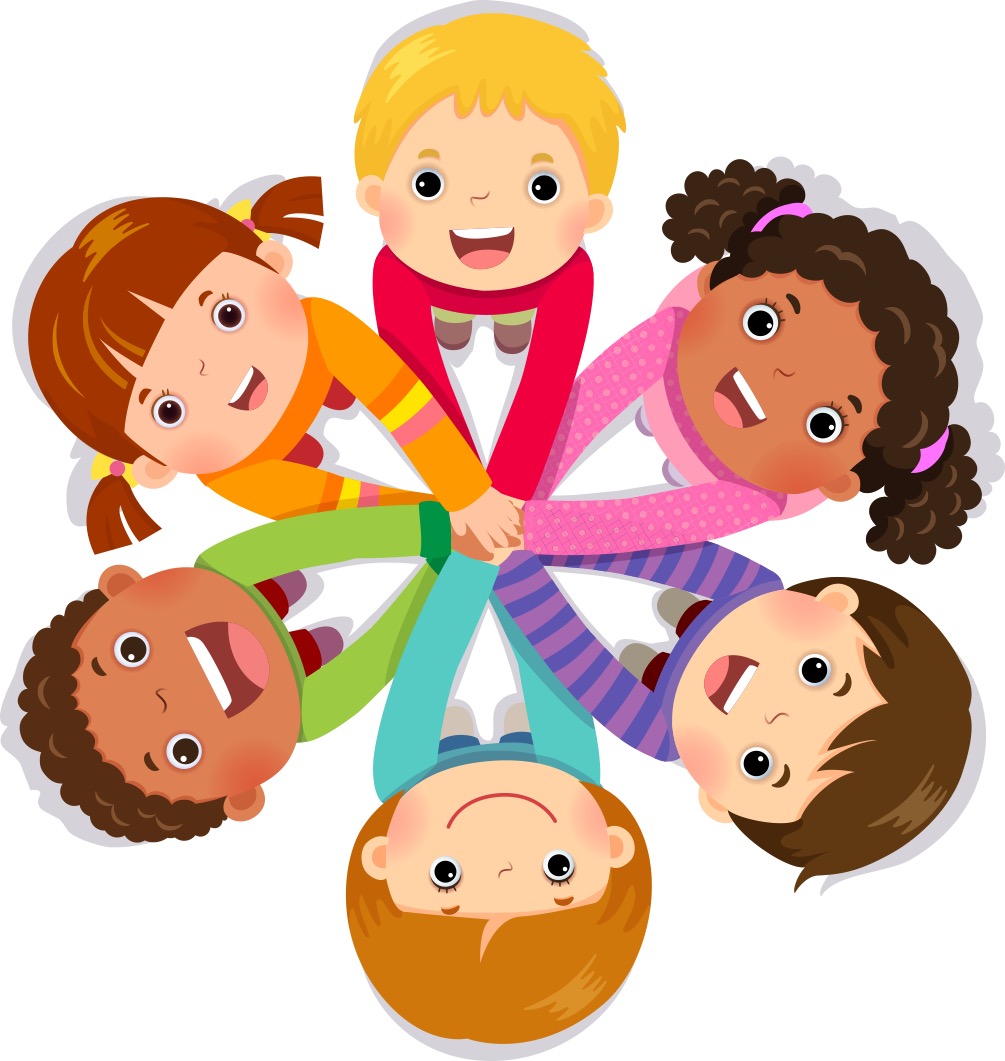                                               SICK POLICY  At Little Miracles childcare, your kid’s health is very important to us for the protection of all of children in my care as well as the health of your own child. In order to protect the group, I ask that parents to assist me by keeping sick children at home.In the event that a child becomes sick while here the family will be notified and prompt pickup arrangements will be made.If a child sick, unable to play outdoors, and/ unable to participate in regular daily      activities, alternate arrangements for care must be made.Children’s with infectious illness cannot attend.When child may not attend daycareFever 99.99 degrees and higherThis includes the night before/morning of daycare – No fever for 24 hours without taking fever reducing medication. If you had to give your child medicine the night before then that still means they cannot come to daycare next morning.Rash- unexplained rashAny rash other than common diaper rash or skin irritation will require that child to be sent home for an evaluation and diagnosis from their doctor in writing of exactly what it is. They may return to the daycare based on that written doctor’s evaluation, and clearance that it is not contagious.Diarrhea- Children will be sent home if they have three or more loose bowel movements in one day and must stay home the next day for observation. Before turning to daycare (after the day of observation) children must be free from diarrhea for 24 hours with at least 1 regular bowel movements. If your child has one or more loose bowel movements on their first day back they will again be sent home.    Vomiting- Children will be sent home if they vomit and must stay home the next day for observation. Before returning to daycare (after the day of observation) child must symptoms free with no vomiting for at least 24 hours.Persistent Hacking Cough- Children will be Sent home if they have a persistent hacking cough and must stay home the next day for observation. Before returning to the daycare they will need an evaluation diagnosis from their doctor in writing at least 24 hours of treatment. If in fact they do not require any treatment we need a doctor’s note with a diagnosis of exactly what it is with a clearance that it is not contagious.Lice- Children will not be readmitted until 24 hours after treatment and must be nit free. The Director or Lead Teacher will make an evaluation and determine if the child can be readmitted.Conjunctivitis (pink eye)- Children will be sent home if there appears to be an unusual amount of discharge from or irritation to their eye(s) and must stay home the next day for observation. Before returning to school they will need an evaluation and diagnosis from their doctor in writing of exactly what it is. If the diagnosis is BACTERIAL CONJUNCTIVITIS children must have received at least 24 hours of treatment.If the diagnosis is VIRAL CONJUNCTIVITIES your child may return AS LONG AS THERE IS NO DISCHARGE.If in fact they do not have “pink eye” we need a doctor’s note with a diagnosis and clearance that is not contagious.Thick White, Green or Yellow Discharge- Children will be sent home if they appear to have any thick white, green or yellow discharge. This is often indicative of an infection and they must stay home the next day of observation. Before returning to the daycare they will need an evaluation diagnosis from their doctor in writing at least 24 hours of treatment. In fact they do not have an infection we need a doctor’s note with a diagnosis of exactly what it is with a clearance that it is nothing contagious even though it may persist for up to two weeks.                      Common cold policy   Children suffering from a common cold will be assessed on an individual basis.   Factors of consideration include the developmental level of your child in        Congruence with our ability of limit the spread of germs.   The younger your child, the more difficult it is to keep the spread of germs down.      For example: hand to face contact, mouthing of toys, uncontrolled nasal discharge                         Uncovered sneezing and cough.                        These policies are set in place to protect the health and safety of the children and           the staff of Little Miracles Childcare.      Below, please sign and date signifying that you have read and understand our Sick       Child policy.______________________                                            ____________________    Parent or Guardian                                                                     Date